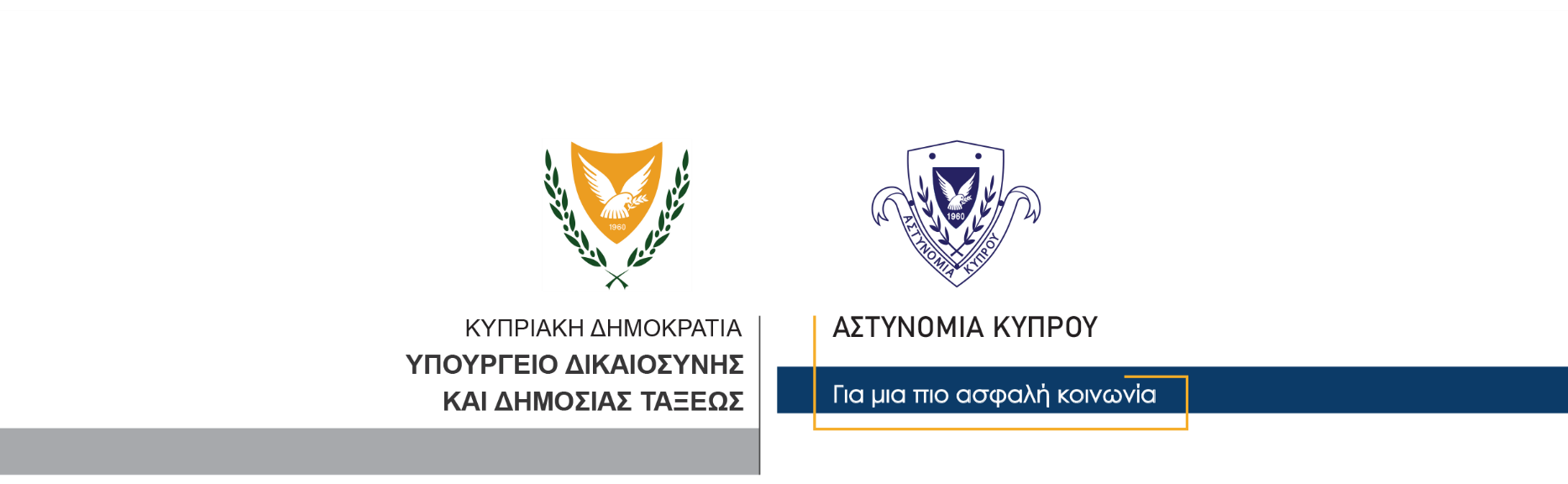 14 Φεβρουαρίου, 2021  Δελτίο Τύπου 1 – Οδήγηση με υπερβολική ταχύτητα 	Γύρω στις 7.10 χθες το απόγευμα, μέλη του Ουλαμού Πρόληψης Οδικών Δυστυχημάτων του Αρχηγείου Αστυνομίας, ανέκοψαν για έλεγχο στον αυτοκινητόδρομο Λευκωσίας – Λάρνακας παρά την Κόσιη, όχημα που οδηγούσε 20χρονος. 	Ο 20χρονος οδηγούσε με ταχύτητα 197 χιλιόμετρα ανά ώρα αντί 100 και συνελήφθη για αυτόφωρο αδίκημα. Στη συνέχεια, αφού κατηγορήθηκε γραπτώς αφέθηκε λεύθερος για να κλητευθεί ενώπιον Δικαστηρίου.  	Ο Αστυνομικός Σταθμός Αραδίππου συνεχίζει τις εξετάσεις. Κλάδος ΕπικοινωνίαςΥποδιεύθυνση Επικοινωνίας Δημοσίων Σχέσεων & Κοινωνικής Ευθύνης